ПРОФИЛАКТИЧЕСКИЕ МЕРОПРИЯТИЯ ВИРУСНЫХ ИНФЕКЦИЙ В ДОУ – ИНФОРМАЦИЯ ДЛЯ РОДИТЕЛЕЙ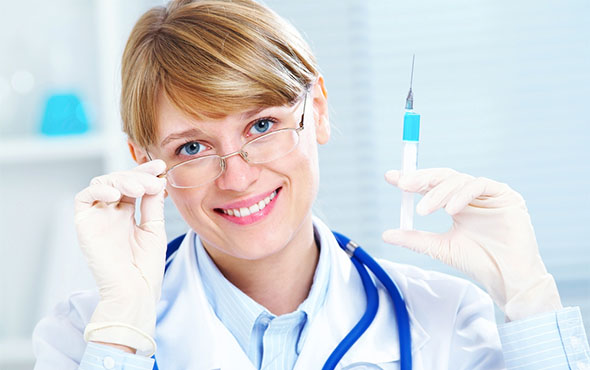 
Теплые осенние дни незаметно сменяются периодом затяжных дождей и пронзительных ветров – зима уже не за горами. Как правило, в это время на фоне ослабленного иммунитета взрослых и детей начинают атаковать простуды и ОРВИ, которые нередко переходят в затяжные формы заболеваний. Грипп – один из наиболее серьезных недугов, ежегодно уносящий тысячи жизней по всему миру. Сегодня эпидемиологи прогнозируют очередное «нашествие» нескольких штаммов вируса гриппа, вызывающих эпидемии и даже пандемии. Поэтому в сезон активизации вирусных инфекций важно проводить профилактические мероприятия — с целью снижения возможности заболевания и риска летального исхода от гриппа, а также от его осложнений (болезней сердечнососудистой системы и легких). Эффективная профилактика гриппа 2017 – 2018 осуществляется в трех направлениях:специфическая вакцинопрофилактика – рекомендуется для проведения минимум за две недели до начала эпидемии, чтобы организм успел выработать иммунитет к заболеванию. Для прививки используется отечественная вакцина «Гриппол Плюс», не имеющая противопоказаний даже для беременных.химиопрофилактика – предполагает использование препаратов в виде таблеток и капель, а также лекарственных трав (мяты, хвои, чеснока, лимона, клюквы)соблюдение правил личной гигиены – прикрывание носа и рта при кашле и насморке, использование одноразовых салфеток, частое мытье рук, использование антисептических средств и ношение масокСогласно утвержденному плану, в ДОУ проводится обязательная вакцинация, что способствует снижению риска заболевания гриппом и распространения вирусных инфекций. Для проведения вакцинации от гриппа ребенок должен быть здоровым и чувствовать себя хорошо.В комплекс профилактических мероприятий гриппа в ДОУ также входит регулярный осмотр детей медсестрой, проведение влажной уборки и проветривания помещений, обработка предметов интерьера бактерицидной лампой. К тому же, родители детей на специальных внеклассных мероприятиях получают информацию об особенностях проведения профилактики гриппа и делают соответствующие выводы. Следует помнить, что при выявлении самых незначительных признаков заболевания нужно сразу обращаться к врачу, а также оградить ребенка от посещения ДОУ.И взрослым и детям важно помнить, что эффективная профилактика гриппа 2017 – 2018 и ОРВИ – отличная возможность не только избежать сезонных заболеваний, но и значительно укрепить иммунитет. Какие профилактические мероприятия входят в комплекс борьбы с гриппом и вирусными инфекциями? Кроме лекарств и вакцинации можно применят народные средства, что особенно актуально для беременных, которым многие таблетки и капли от гриппа и простуд противопоказаны. Профилактика гриппа в ДОУ позволяет значительно снизить риск возникновения и распространения вируса среди детей – всю нужную информацию о проводимых мероприятиях родители могут получить от воспитателей детского сада.